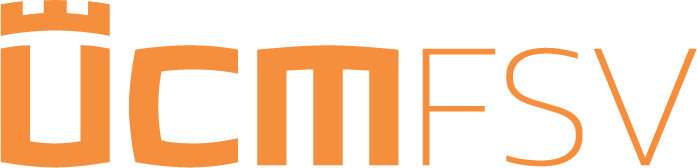 P O Z V Á N K ADekan Fakulty sociálnych vied UCM v Trnavedoc. PhDr. Peter Horváth, PhD. vás pozýva na 11. ročník fakultného kolaŠtudentskej vedeckej a odbornej činnostiTermín konania ŠVOČ: 13. apríla 2023 (štvrtok) kontaktná osoba: Ing. Klaudia Čirčová,  tel: 033 5565 541, e-mail: klaudia.circova@ucm.sk